DOMANDA di PRESENTAZIONE della CANDIDATURA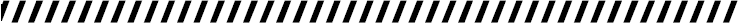 Oggetto: Domanda di presentazione della candidatura all’ “Avviso pubblico per soggetti accreditati al lavoro per l’attuazione della misura sperimentale di accompagnamento intensivo alla ricollocazione di disoccupati di cui all’articolo 13 della legge regionale 12 aprile 2017, n. 7”, emanato con decreto n. 12022/LAVFORU del 10/12/2018a) Indicazione della modalità di partecipazione (selezionare, in relazione al tipo di partecipazione individuale o plurisoggettiva - la voce che interessa e compilare i relativi campi): CONCORRENTE INDIVIDUALE: CONCORRENTE PLURISOGGETTIVO: (selezionare la voce che interessa): ATI già costituita tra i seguenti operatori economici (compilare i successivi riquadri e, se necessario, inserire di seguito ulteriori riquadri, tanti quanti sono i componenti dell’ATI):oppure da costituirsi tra i seguenti operatori economici (compilare i successivi riquadri e, se necessario, inserire di seguito ulteriori riquadri, tanti quanti sono i componenti della futura ATI):b) Richiesta e dichiarazioniCon la presente il/i sottoscritto/i legale/i rappresentante/i PRESENTA/NO LA CANDIDATURA per la partecipazione alla selezione prevista dall’ “Avviso pubblico per soggetti accreditati al lavoro per l’attuazione della misura sperimentale di accompagnamento intensivo alla ricollocazione di disoccupati di cui all’articolo 13 della legge regionale 12 aprile 2017, n. 7”, emanato con decreto n. 12022/LAVFORU del 10 dicembre 2018.Il/i sottoscritto/i legale/i rappresentante/i, consapevole/i, ai sensi e per gli effetti di cui all’art. 76 del D.P.R. 445/2000, della responsabilità e delle conseguenze penali e civili previste in caso di dichiarazioni mendaci e/o formazione od uso di atti falsi nonché in caso di esibizione di atti contenenti dati non più corrispondenti a verità, e consapevoli, altresì, che qualora emerga la non veridicità del contenuto della dichiarazione è prevista la decadenza dai benefici per i quali la stessa è rilasciata, DICHIARANO: - che tutte informazioni fornite, in particolare nell’allegata proposta progettuale, sono state lette e verificate dai sottoscritti;- che tutta la documentazione per la partecipazione alla selezione è stata redatta secondo le disposizioni stabilite dalla normativa nazionale, comunitaria, regionale;- che in caso di selezione della candidatura assicurano la gestione dell'attività nel rispetto degli impegni previsti dal capoverso 8 della parte I dell’Avviso in oggetto.Il/i sottoscritto/i legale/i rappresentante/i, inoltre, indica/no quale domicilio eletto per le comunicazioni afferenti la selezione il seguente:c) A tal fine allega/no:Formulario descrittivo della proposta progettuale composto da n. __ pagine;curricula scansionati delle figure professionali di cui al paragrafo 4, capoverso 2, lettere a), b) e c) dell’Avviso e delle eventuali figure professionali di cui di cui al paragrafo 4, capoverso 4 dello stesso;in caso di raggruppamento, la manifestazione di volontà dei soggetti coinvolti a formalizzare il raggruppamento temporaneo di imprese ad avvenuta comunicazione dell’esito favorevole della selezione, con la puntuale indicazione del capofila e della composizione della compagine ovvero l’atto costitutivo qualora il RTI sia già costituito;copia scansionata dell’avvenuto pagamento dell’imposta di bollo unitamente a una dichiarazione sostitutiva di atto di notorietà a firma del legale rappresentate del soggetto che presenta la domanda o suo delegato (va allegata la delega esplicita) in cui si evidenzi che il pagamento effettuato si riferisce esclusivamente alla candidatura presentata;in caso di soggetti non accreditati ai sensi del Regolamento regionale 72/2009 alla data di presentazione della candidatura, comunicazione contenente gli estremi della richiesta di accreditamento già presentata al competente ufficio regionale;per ogni sottoscrittore della presente domanda: documento attestante i poteri di firma all’atto della presentazione della candidatura;copia scansionata fronte retro di un documento d’identità, leggibile e in corso di validità (nel caso di sottoscrizione autografa).Sottoscrizioni dei legali rappresentanti (nel caso di sottoscrizione autografa):ovvero, in caso di ATI non ancora costituita: ____________ li ____/____/________Alla Regione autonoma Friuli Venezia GiuliaDirezione centrale lavoro, formazione, istruzione e famigliaa mezzo PEC: lavoro@certregione.fvg.itDenominazione dell’impresa concorrente:Denominazione dell’impresa concorrente:con sede legale in:via/piazza/n.codice fiscale:partita IVA:n. telefono:n. fax:e-mail:PEC:Riferimenti del legale rappresentante:Riferimenti del legale rappresentante:Cognome: Nome: Nato a: il: In qualità di: (carica sociale)In qualità di: (carica sociale)Denominazione dell’impresa indicata come CAPOFILA dell’ATI:Denominazione dell’impresa indicata come CAPOFILA dell’ATI:con sede legale in: via/piazza/n.codice fiscale: partita IVA:n. telefono:n. fax:e-mail:PEC:Riferimenti del legale rappresentante:Riferimenti del legale rappresentante:Cognome: Nome:Nato a: il: In qualità di: (carica sociale)In qualità di: (carica sociale)Denominazione dell’impresa partecipante all’ATI:Denominazione dell’impresa partecipante all’ATI:con sede legale in:via/piazza/n.codice fiscale:partita IVA:n. telefono:n. fax:e-mail:PEC:Riferimenti del legale rappresentante:Riferimenti del legale rappresentante:Cognome: Nome:Nato a: il: In qualità di: (carica sociale)In qualità di: (carica sociale)Denominazione dell’impresa partecipante all’ATI:Denominazione dell’impresa partecipante all’ATI:con sede legale in:via/piazza/ncodice fiscale:partita IVA:n. telefono:n. fax:e-mail:PEC:Riferimenti del legale rappresentante:Riferimenti del legale rappresentante:Cognome: Nome:Nato a: il: In qualità di: (carica sociale)In qualità di: (carica sociale)Denominazione dell’impresa partecipante all’ATI:Denominazione dell’impresa partecipante all’ATI:con sede legale in:via/piazza/ncodice fiscale:partita IVA:n. telefono:n. fax:e-mail:PEC:Riferimenti del legale rappresentante:Riferimenti del legale rappresentante:Cognome: Nome:Nato a: il: In qualità di: (carica sociale)In qualità di: (carica sociale)Denominazione dell’impresa partecipante all’ATI:Denominazione dell’impresa partecipante all’ATI:con sede legale in:via/piazza/ncodice fiscale:partita IVA:n. telefono:n. fax:e-mail:PEC:Riferimenti del legale rappresentante:Riferimenti del legale rappresentante:Cognome: Nome:Nato a: il: In qualità di: (carica sociale)In qualità di: (carica sociale)Referente (nome e cognome)____________________________________________________________Via _____________________________________ Città _____________________________________Cap ____________________ tel. ________________________ cell. _______________________________e-mail ________________________________________PEC __________________________________________Soggetto CONCORRENTE INDIVIDUALE o Soggetto CAPOFILA di ATI già costituitaLegale RappresentanteSoggetto CAPOFILA della costituenda ATI Legale RappresentanteSoggetti componenti della costituenda ATILegale Rappresentante